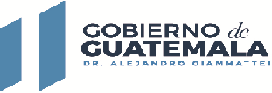 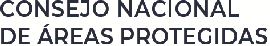 Periodo: Del 01 al 31 de Marzo 2023No.RenglónNombre y ApellidosServicios Técnicos / ProfesionalesContrato o ActaVigencia del ContratoPorcentaje de pagoValor en quetzalesPeriodo de PagoCURNITDescripción1183Victor Armando Perez DiazServicios TécnicosActa Administrativa 06-202301/03/2023al 30/06/202330%Q. 11,460.00Primer Desembolso6997979026-7SERVICIOS TÉCNICOS DE ASESORÍA JURÍDICA PARA APOYO HACIA LA DIRECCIÓN DE RECURSOS HUMANOS PARA ELSEGUIMIENTO DE EXPEDIENTES DE PROCESOS LABORALES Y OTROS REQUERIMIENTOS DENTRO DEL ÁMBITO DE SUCOMPETENCIA A FINES AL PROYECTO CONSOLIDACIÓN DEL SIGAP -LIFE WEB-.